Муниципальное бюджетное общеобразовательное учреждение «Лицей №1» п. ТюльганМалый бизнес в ТюльганеВыполнил: Кильдияров Алмаз, ученик 8 классаРуководитель: Файрушина Ксения Владимировна, учитель истории и обществознанияТюльган,2024СодержаниеВВЕДЕНИЕ……………………………………………………………………….31.Млый бизнес…………………………………………………………………….51.1 Особенности и функции малого бизнеса в России…………………………51.2 Государственная поддержка развития малого бизнеса на территории России……………………………………………………………………………..71.3 Роль малого бизнеса в современной экономике……………………………...................................................................102. Развитие малого бизнеса в п. Тюльган………………………………………......................................................112.1 Показатели экономической эффективности развития малого бизнеса в Тюльгане………………………………………………………………………….112.2 Развитие малого бизнеса на примере магазина «ВСЕ ДОСТУПНО ТЮЛЬГАН»……………………………………………………………………...142.3 Порядок оформления своего дела в п. Тюльган…………………………...15 ЗАКЛЮЧЕНИЕ………………………………………………………………….19СПИСОК ИСПОЛЬЗОВАННОЙ ЛИТЕРАТУРЫ…………………………….20Приложение………………………………………………………………………21ВВЕДЕНИЕВ странах, где развивается малый бизнес, меньше бедности и ниже показатели смертности. Такое заявление сделал Владимир Путин, выступая с ежегодным посланием к Федеральному собранию России. "Там, где он хорошо развивается, люди живут лучше, нет иждивенческих настроений", - отметил президент По его словам, при дальнейшем развитии малого бизнеса будет меняться структура общества. В частности, развитие бизнеса спровоцирует рост среднего класса, будет развиваться инициативность. Кроме того, по мнению В.Путина, граждане будут брать ответственность за результат своего труда на себя.Современное российское общество переживает кризис, который проявляется в политике, экономике, идеологии и других сферах жизни общества. Россия в очередной раз стоит перед необходимостью выбора ориентиров для своего дальнейшего развития.Актуальность темы исследования определяется современным этапом развития российского общества, так как одним из важнейших направлений экономических реформ является развитие малых форм производства, способствующих развитию конкурентной рыночной среды, наполнению потребительского рынка товарами и услугами, созданию новых рабочих мест, формированию широкого круга собственников. Развитие малого бизнеса является движущей силой становления и укрепления рыночных отношений, формирования среднего класса.Опыт ведущих стран современного мира со всей очевидностью доказывает необходимость наличия в любой национальной экономике высокоразвитого и эффективного малого предпринимательского сектора.Проблема исследования: действительно ли малый бизнес является движущим фактором для развития экономики в России.Цель научно-исследовательской работы - изучить развитие малого бизнеса в ТюльганеДля достижения поставленной цели, необходимо решить задачи:-рассмотреть особенности и функции развития малого бизнеса в России;-изучить виды государственной поддержки малого бизнеса на современном этапе;-выявить роль малого бизнеса в экономике страны;-рассмотреть экономические показатели развития малого бизнеса в Тюльгане;- проанализировать развитие своего дела на примере ИП Балаев Н.И.;-определить порядок создания собственного дела.Объектом изучения данной работы является поселок Тюльган.Предметом изучения является малый бизнес.Гипотеза исследования: если малый бизнес будет развиваться, то это улучшит экономику поселка.В научно-исследовательской работе использованы статистические методы абсолютных, относительных и средних величин; динамические ряды; метод массовых наблюдений; метод обобщающих показателей; графический метод и другие.Структура работы: данная работа состоит из введения, двух глав, заключения и списка использованной литературы.1.Малый бизнес1.1 Особенности и функции малого бизнеса в РоссииДеятельность юридических и физических лиц, различная по своим целям, регулируется гражданским законодательством. Для обозначения любого вида деятельности, имеющей целью извлечение прибыли, используют понятие "предпринимательская деятельность" [2].В соответствии с Гражданским кодексом Российской Федерации (ГК РФ), под предпринимательской деятельностью понимается "самостоятельная, осуществляемая на свой риск деятельность, направленная на систематическое получение прибыли от пользования имуществом, продажи товаров, выполнения работ или оказания услуг лицами, зарегистрированными в этом качестве в установленном законом порядке"[3].Малый бизнес в России официально стал развиваться в конце 80-х - начале 90-х годов. В соответствии с п.2 ст.2 ФЗ «О государственной поддержке малого предпринимательства в РФ», субъекты РФ в соответствии со своими полномочиями решают все вопросы в области поддержки малого предпринимательства.Под субъектами малого предпринимательства - предприятиями, которые представляют малый бизнес в России - понимаются коммерческие организации, в уставном капитале которых доля участия Российской Федерации, субъектов Российской Федерации, общественных и религиозных организаций (объединений), благотворительных и иных фондов не превышает 25 процентов, доля, принадлежащая одному или нескольким юридическим лицам, не являющимся субъектами малого предпринимательства, не превышает 25 процентов и в которых средняя численность работников за отчетный период не превышает следующих предельных уровней ( малый бизнес в России ):в промышленности - 100 человек;в строительстве - 100 человек;на транспорте - 100 человек;в сельском хозяйстве - 60 человек;в научно - технической сфере - 60 человек;в оптовой торговле - 50 человек;в розничной торговле и бытовом обслуживании населения - 30 человек;в остальных отраслях и при осуществлении других видов деятельности- 50 человек.Малый бизнес чутко реагирует на растущую зависимость потребительского спроса от колебаний моды, успевая удовлетворять все новые, нередко индивидуальные запросы покупателей (работа на заказ). Во многом его развитие предопределено глубокими изменениями, происходящими в современной культурной среде. Если несколько десятилетий назад залогом успешного сбыта товаров было его соответствие рыночным стандартам, то теперь - новизна, оригинальность внешнего облика. Аналогичные тенденции присущи сфере услуг, в которой спрос все более определяется качеством и разнообразием сервиса. Развитию малого бизнеса способствует и региональная дифференциация производства и потребления. Значительная часть малых предприятий создается для освоения ресурсов сырья, имеющих местное значение, с целью избежать повышения транспортных тарифов, а также там, где велики сезонные колебания условий производства или спроса.Одно из главных отличий малого предприятия от крупного предприятия - порядок финансирования, предполагающий использование в первую очередь и главным образом внутренних источников: доходов фирмы, личных средств руководителя, средств родных, друзей. В условиях развитого рынка для малых предприятий существует еще один источник - банковский кредит, предоставляемый как непосредственно, так и в рамках специальных программ, с привлечением специализированных программ, специализированных финансовых структур, при поддержке государства. Малые предприятия склонны к трудоемкой работе со средним и низким уровнем квалификации персонала. Поэтому, чтобы поддержать конкурентоспособность, малые предприятия вынуждены, с одной стороны, экономить на оплате труда, а с другой - интенсифицировать труд работников. Решая первую задачу, предприниматели сталкиваются с трудностями при наборе высококвалифицированных кадров, что является несомненным минусом для развития фирмы. Решая вторую, стремятся повысить степень вовлеченности работников в дела предприятия, создавая для этого особый тип внутрифирменных взаимоотношений - отношений членов большой семьи.В ряду функций малого предприятия, прежде всего, важно отметить экономические функции, определяемые его ролью как, работодателя; производителя продукции и услуг; катализатора научно-технического прогресса; налогоплательщика; агента рыночных отношений. [5]Не менее значимы функции социальные: через малые формы предпринимательской деятельности многие люди раскрывают и реализуют свой творческий потенциал; используется труд социально уязвимых групп населения (женщин, учащихся, инвалидов, пенсионеров, беженцев и т.д.), которые не могут найти себе применение на крупных предприятиях; малые предприятия являются главным продуцентом мест производственного обучения.1.2 Государственная поддержка развития малого бизнеса на территории РоссииНа сегодняшний день государство предлагает широкий спектр мер поддержки как для начинающих предпринимателей, так и для уже работающих бизнесов. Эти меры становятся частью общей концепции развития бизнеса.В 2024 году Банк России продолжит следовать Дорожной карте поддержки малого и среднего бизнеса, основная цель которой — сделать более доступными кредиты. Но есть и другие меры поддержки, которые предусмотрены на 2024 год:распространение льготных программ на факторинг;расширение возможностей бизнеса по использованию небанковских источников финансирования;предоставление малому и среднему бизнесу доступа к сервису «Знай своего клиента» для проверки контрагентов;снижение транзакционных издержек благодаря приему оплаты через Систему быстрых платежей.Основным источником получения информации о мерах поддержки на сегодняшний день является Цифровая платформа МСП. По сути это система персонального подбора услуг, которые можно оформлять дистанционно.  Постановление Правительства РФ от 21.12.2021 №2371 утвердило сроки запуска эксперимента по оказанию поддержки на базе цифровой платформы МСП. Он стартовал 1 февраля 2022 года и продлится до 1 февраля 2031 года.Поддержка затрагивает:малый и средний бизнес;самозанятых;граждан, которые только собираются начать свое дело.Предполагается, что новый подход максимально упростит открытие, ведение и развитие бизнеса. К платформе подключатся федеральные министерства и ведомства, институты развития, банки и страховые организации. Все они будут обмениваться нужной информацией через систему межведомственного электронного взаимодействия.Цель новшества — объединить все сервисы для МСП и позволить предпринимателям выбирать и получать необходимые меры поддержки дистанционно. Цифровая платформа обеспечивает адресный подбор и проактивное одобрение мер поддержки, а также предоставление услуг, которые требуются на разных этапах развития бизнеса, без личного присутствия предпринимателей. В 2024 году на платформе доступны более 30 различных онлайн-сервисов и сотни мер поддержки.У каждого пользователя платформы формируется свой цифровой профиль. Благодаря этому федеральные и региональные инструменты поддержки и сервисы предлагаются участникам с учетом потребностей и стадии развития бизнеса.Для тех, кто планирует открыть свое дело и вести личное подсобное хозяйство, предусмотрены единовременные выплаты по социальному контракту (Постановление Правительства от 29.06.2022 № 1160). В 2024 году максимальная выплата для ИП составляет 350 000 руб., а для граждан, ведущих личное подсобное хозяйство, — 200 000 руб.Грантовую поддержку обычно оказывают региональные власти. Грант предоставляется как начинающему, так и опытному предпринимателю в форме софинансирования или на безвозвратной и безвозмездной основах.Но в зависимости от региона условия получения грантов могут отличаться. Поэтому все детали лучше узнавать на местах. Деньги выделяются тем, чьи заявки прошли конкурсный отбор. В числе критериев отбора — сфера деятельности бизнеса, размер выручки, количество рабочих мест и др.В этом году государство планирует сделать более доступным российское ПО, усовершенствовать процесс получения заёмных средств, поддержать импорт, а также IT, турбизнес.Минэкономразвития еще в 2022 году выпустило Навигатор по мерам поддержки импорта в связи с санкционным давлением (Письмо Минэкономразвития РФ от 22.09.2022 № 35970-ДВ/Д12И), но некоторые меры действуют бессрочно. Например, приоритетное таможенное оформление товаров народного потребления, включая продукты питания и медикаменты, оборудование, комплектующие и запасные части; непривлечение участников ВЭД к ответственности за нарушение условий временного ввоза.Поскольку в условиях санкционных ограничений растет интерес к отечественным разработкам и государство заинтересовано в удержании грамотных специалистов, то для IT-сферы подготовили комплексные меры. Они направлены как на сокращение финансового бремени компаний, так и на создание комфортных условий для работы.Постановление Правительства РФ от 29.09.2020 № 1563 распространило на самозанятых меры поддержки, которые ранее были предусмотрены для МСП. [1]Теперь они смогут воспользоваться полным набором услуг, сервисов и финансовых инструментов в центрах «Мой бизнес».Также самозанятые в 2024 году вправе претендовать на аренду коворкингов и бизнес-инкубаторов по льготным ставкам, займы в размере до 1 млн руб. от государственных МФО. Таким образом, государство создает активную поддержку малого бизнеса в России.1.3 Роль малого бизнеса в современной экономикеМалый бизнес играет важную роль в современной экономике России. Он является одним из основных источников создания новых рабочих мест, развития регионов и укрепления экономической стабильности.Малые предприятия могут быстро реагировать на изменения рынка и внедрять новые технологии, что позволяет им конкурировать с крупными компаниями. Кроме того, малый бизнес способствует развитию инноваций и научных исследований, что в свою очередь способствует экономическому росту страны. [5]Малый бизнес также является важным источником налоговых поступлений в бюджет. При этом, поскольку малые предприятия обычно находятся в регионах, они могут способствовать развитию местных экономик и повышению уровня жизни населения.В целом, малый бизнес является важным элементом современной экономики России, который способствует развитию рыночных отношений и повышению конкурентоспособности страны в мировом экономическом сообществе.2. Развитие малого бизнеса в п. Тюльган2.1 Показатели экономической эффективности развития малого бизнеса в ТюльганеАнализ состояния развития малого и среднего предпринимательства в Тюльганском районе за последние годы свидетельствует о стабильной динамике основных экономических показателей деятельности субъектов малого и среднего предпринимательства. В малом и среднем предпринимательстве занято 1865 чел. (25 % от среднесписочной численности занятого населения). Кроме малых предприятий в системе малого бизнеса заняты индивидуальные предприниматели. Наибольшее количество субъектов малого и среднего предпринимательства сосредоточено в сфере оптовой и розничной торговли (59,9%), сельском хозяйстве (20,37 % от общего количества малых и средних предприятий), предоставление прочих коммунальных, социальных и персональных услуг (13 %). Объём производства продукции (работ, услуг) субъектов малого и среднего предпринимательства по итогам 2015 года составил 976,9 млн.рублей. По итогам 2015 года продолжается динамика роста среднемесячной заработной платы в малом и среднем бизнесе 7500 руб., однако это ниже средней заработной платы работников по району (15100 руб.). С развитием предпринимательства растут и поступления в бюджет Тюльганского района, что способствует развитию экономики района. По итогам 2015г. поступило 11,1 млн. рублей в виде налога по упрощенной системе налогообложения.В Тюльганском районе на 1 января 2021 года зарегистрировано  по данным единого реестра субъектов малого и среднего предпринимательства 363 субъекта.	По сравнению с аналогичным периодом прошлого года, количество субъектов малого и среднего предпринимательства снизилось на 13 единиц в связи ликвидацией не осуществляющих деятельность субъектов. Снижение показателя среднесписочной численности работников связанно с сокращением персонала ООО «Тюльган Иволга» и ООО «Металлург» (причиной чего являются сезонные работы, а также выделения из ООО «Тюльган Иволга» самостоятельного юридического лица ИП Разнобрядцева В.М. занимающегося производством хлеба и хлебобулочных изделий), сокращением численности занятых у ИП (в сфере торговли). 	Данные о количестве субъектов представлены в соответствии с реестром субъектов малого и среднего предпринимательства на 10 января 2021 года. 	Среднесписочная численность занятых, представлена в соответствии с данными полученными по средствам СИР СОУ ОО. Объемы производства представлены по данным финансовой отчетности предприятий за 2019год. Более точные показатели объемов за 2020 год возможны после сдачи бухгалтерских балансов. 	Оборот средних предприятий (ООО «Металлург», ООО «Тюльган Иволга» - сельское хозяйство, ООО «ТМЗ» - обрабатывающее производство)  в 2020 году составил 245,32 млн. руб., что составляет 123,96% по отношению к прошлому году. В сфере сельского хозяйства осуществляют свою деятельность ООО «Благодарное» (ранее ООО «Романовское»), ООО «Рассвет»; ООО «Чапаева», СПК – колхоз «Верный путь», ООО «Заречное», ООО «Дионис», ООО «Тюльганский птицеводческий комплекс», ООО «Чкалово». В сфере обрабатывающее производство деятельность осуществляли ООО «ТЭМЗ», ООО «Новатор». Выделяется ООО «ТЭМЗ» который занимается производством нестандартного электрооборудования для предприятий энергетического комплекса области и регионов России, объем отгруженных товаров в 2020 года  составил 195,58 млн. руб., что составляет 100,2% к соответствующему периоду прошлого года.В сфере обеспечение электрической энергией, газом и паром – предприятий осуществлявших деятельность нет.В сфере водоснабжение; водоотведение - предприятий осуществлявших деятельность нет. В сфере строительства осуществляют деятельность ООО «ЖКХ строймонтаж», ООО «РемСтройИнвест», ООО «Партнер», ООО «Бастион» и вновь созданный ООО «Гидротехсервис».В сфере Торговля деятельность осуществляют ООО «Горняк», ООО «Транзи-1», ООО «Титан», ООО «Триа», ООО «Ресурс», ТСПО , ООО «Джет Петрол» - большинство осуществляют деятельность за пределами района. В сфере транспортировка и хранение деятельность осуществляли ООО «Крона», АО «Тюльганское хлебоприемное предприятие», ООО «Оренавто», ООО «Пристиж-М», ООО «Техсервис» и перешедший из обрабатывающего производства ООО «Тюльганнефтегаз». Перевозку пассажиров осуществляют индивидуальные предприниматели. В сфере деятельность гостиниц и предприятий общественного питания деятельность осуществляли ООО «Родник», ООО «Элина».В сфере информации и связи представленная деятельность ООО «Экстра Групп».В сфере операция с недвижимым имуществом осуществляли деятельность ООО «Лесная сказка», ООО «Тюльган Ресурс», ООО «Регионивест» (деятельность за пределами района).В разделе прочие, представлена деятельность ООО «Техмашсервис», ООО «Максим-П», ООО «СтройЗемЦентр», ООО «Гамма Телекоммуникаций», ООО «Земля», ООО «Евромедцентр», ООО «Чародейка», ООО «Илисма», ООО «Эксперт Лаб» (деятельность за пределами района) . Все данные представлены в таблице.Количество предпринимателей в 2020 году составило 291, что к 2019 году 96,03%  (303). Обороты индивидуальных предпринимателей в 2020 году составили около 415,829 млн. руб.      Администрацией Тюльганского района постановлением  от 27 октября 2016 № 736-п утверждена программа «Об утверждении муниципальной программы  «Развитие   малого и среднего предпринимательства в Тюльганском районе на 2017-2024 годы». [8]В целях развития предпринимательства на территории Тюльганского района образован Совет по развитию малого и среднего предпринимательства при главе Тюльганского района. За 2020 советом было проведено два заседания с участием представителей бизнес сообществ (приложение 1)2.2 Развитие малого бизнеса на примере магазина «ВСЕ ДОСТУПНО ТЮЛЬГАН»О том, как сейчас развивается малый бизнес и как получать прибыль со своей деятельности детально можно просмотреть на магазине «ВСЕ ДОСТУПНО ТЮЛЬГАН», владельцем которого является Балаев Николай Владимирович.Балаев Николай Владимирович, является физлицом, который имеет статус индивидуального предпринимателя. Он не является самозанятым. Основной вид деятельности предпринимателя- розничная и прочая торговля в неспециализированных магазинах. Свою предпринимательскую деятельность Николай Владимирович начал еще в 2017 году. Но не все было так гладко и получилось с первого раза. Так, ему приходилось ликвидировать свою деятельность в 2019 году.Но уже в 2022 году Балаев Н.В. зарегистрировался в качестве индивидуального предпринимателя и открыл магазин «ВСЕ ДОСТУПНО ТЮЛЬГАН». Магазин специализируется на розничной продаже. Основным товаром в магазине являются товары для ремонта помещений (двери, пластиковые окна, монтажная пена и т.д).Если первый год рентабельность продаж магазина составила только 1-2%, что является низким показателем уровня доходности, то сейчас рентабельность составляет уже 12%, что является средним показателем доходности.Для привлечения покупателей и создания базы постоянных клиентов Николай Владимирович использует разнообразные маркетинговые ходы. Так, например, проходят всевозможные акции. Помимо этого, были созданы профили с товарами магазина в социальных сетях и мессенджерах. Что внесло свой вклад в увеличение продаж магазина.2.3 Порядок оформления своего дела в п. ТюльганКажется, что открыть ИП — это сложно: куча бумаг, хождение по инстанциям. Но это только кажется. В реальности это дело на пару часов, а может, и меньше.Вот что понадобится для регистрации: паспорт и его копия, ИНН, если есть, заполненное заявление по форме № 21001, квитанция об уплате госпошлины — 800 рублей. Она не нужна, если вы регистрируетесь в интернете, через нотариуса или МФЦ. Но прежде, чем готовить документы, нужно определиться с тем, как вы будете регистрировать ИП: самостоятельно или через посредника. Можно воспользоваться услугами юриста или специальными сервисами.Для самостоятельной регистрации нужно подготовить документы, отнести их в налоговую или МФЦ, отправить по почте или через интернет: на сайте налоговой или портале госуслуг.Для регистрации через посредника нужно выслать ему свои документы, заплатить за работу и ждать, когда налоговая пришлет по электронной почте документы о регистрации.При самостоятельной регистрации нужно заполнить заявление. У налоговой есть свои требования к заполнению заявления на регистрацию. В заявлении нужно указать основной и дополнительные коды деятельности. Основной — тот, по которому вы планируете получать больше всего дохода. Дополнительных может быть сколько угодно, но мы рекомендуем ограничиться двумя-тремя. Выбрать систему налогообложения. ИП может работать на общей системе или специальных режимах — УСН, автоматизированная УСН, патенте. Перейти на УСН можно сразу при регистрации. Для этого нужно заполнить уведомление о переходе на упрощенку.В заявлении указывают, на каком варианте УСН планируется работать: «Доходы» или «Доходы минус расходы». На «Доходах» выгодно работать предпринимателям, которые занимаются услугами. Если расходы больше 60% от оборота, выгоднее работать по системе «Доходы минус расходы».Заплатить госпошлину. Госпошлину нужно заплатить, если подаете документы в налоговую самостоятельно. Заплатить можно на сайте ФНС или через свой мобильный банк.Если подаете документы через специальный сервис налоговой службы или портал госуслуг, пошлину платить не нужно.Подать документы на регистрацию ИП можно лично в своей налоговой инспекции, через МФЦ, по почте или через интернет.Через отделение налоговой — приходите в налоговую и отдаете инспектору документы и квитанцию об уплате госпошлины.По почте — отправляете документы заказным письмом с объявленной ценностью и описью.Через МФЦ — приходите в МФЦ с документами, а оператор сам заполняет заявление, делает копии и отправляет все в налоговую.Через интернет — документы можно подать через специальный сервис ФНС. Для этого нужна квалифицированная электронная подпись — КЭП. Этот способ разберем подробнее.Чтобы подать заявление через интернет, придется приобрести квалифицированную электронную подпись — КЭП. Оформить ее можно в налоговой.С июля 2022 года сертификат квалифицированной ЭП можно оформить бесплатно с помощью мобильного приложения «Госключ». Но такая подпись подойдет только для документов, направляемых в налоговую для регистрации ИП или ООО.Ключ сертификата подписи создается, хранится и применяется в приложении: не нужны смс-пароли и токен — все функции доступны без личной явки и бумаг. При регистрации ИП результат можно получить в течение суток.Чтобы получить сертификат КЭП в приложении «Госключ», потребуются подтвержденная учетная запись на госуслугах, смартфон с NFC-модулем и загранпаспорт нового поколения. Именно он содержит чип с персональной информацией, который позволяет идентифицировать человека.После проверки заявления прикрепите скан паспорта, ИНН, подпишите заявление с помощью электронной подписи. Заявление уйдет в налоговую. Через 3 рабочих дня вы получите на электронную почту уведомление о регистрации.С 2017 года налоговая присылает уведомление о регистрации ИП на электронную почту. Его можно сохранить или распечатать. Официальные бланки не нужны.При самостоятельной регистрации нужно либо заплатить госпошлину — 800 ₽, если подаете документы в налоговую лично, либо оплатить КЭП — от 3000 ₽, если собираетесь регистрироваться через сайт налоговой. Стоимость подписи зависит от того, кто ее выпускает, и дополнительных услуг.Если вы оформляете ИП и подаете документы самостоятельно, регистрация занимает 3 рабочих дня с момента подачи документов. Если вы оформляете ИП через посредников, срок может увеличиться — уточните у компании. Обычно налоговая может отказать по двум причинам: если неправильно заполнены документы или если документы подали не в ту налоговую. Если вам отказали в регистрации, придется заново заполнить заявление и заплатить госпошлину. [3]Чтобы начать работу, нужно открыть счет в банке и уведомить госорганы о начале работы.Отправить уведомление о деятельности ИП. По закону ИП должен уведомить контролирующие органы о начале работы. Правда, это действует для отдельных видов деятельности. Если вы открываете кафе — сообщите об этом Роспотребнадзору, если будете оказывать социальные услуги — Роструду.Сообщить можно лично, через МФЦ или по почте. Главное — указать в уведомлении дату начала работы, адрес и вид деятельности. Если ИП не сообщит о начале деятельности, он может получить штраф.Открыть расчетный счет ИП в банке. Он нужен для расчетов с клиентами, партнерами, для уплаты налогов и сборов. Выбирайте банк, где вам подходят условия, стоимость обслуживания и размеры комиссий.В законе нет требования, что ИП должен работать с печатью. Некоторые предприниматели делают ее по привычке или потому, что не хотят объяснять другим компаниям, что могут работать без печати.ЗАКЛЮЧЕНИЕПрибыль — это конечный финансовый результат, ради которого и создается любое предприятие. Прибыль является основным показателем деятельности индивидуального предпринимателя, поэтому развитие малого бизнеса в России способствует экономической стабильности государства, тем более в такое непростое для страны время.Исходя из расчетов показателей экономической эффективности видно, что свое дело может приносить прибыль, при условии вложения не только финансовых средств, но и душевных.Цель  моего исследования достигнута, я изучил нормативно-правовые документы о поддержке малого бизнеса в Тюльгане, рассмотрел деятельность ИП на конкретном примере, а также узнал, что нужно, чтобы оформиться как предприниматель.Если после окончания школы у меня возникнет идея открыть свое собственное дело, то данная работа станет первой ступенькой к достижению моей цели и успеху нового предприятия.СПИСОК ИСПОЛЬЗУЕМОЙ ЛИТЕРАТУРЫ1. Баканов М.И., Шеремет А.Д. "Теория экономического анализа: учебник". - М.: Финансы и статистика, 2005. 2. Балабанов И.Т. Основы финансового менеджмента. Как управлять капиталом. - М.: Финансы и статистика, 2007. 3.Гражданский кодекс Российской Федерации.4. Грузинов. В.П. "Экономика предприятия и предпринимательство". -М.: Софит, 2004. - 55 с. "Экономика", ч. 2 / МГАПИ. - Москва, 2006.5. Конституция Российской Федерации. - М.: Издательство "Спарк", 1997. - 52 с.6.СМИ,  №14 от 15.05.2005г.7. https://tyulgan56.ru/artimg/files/02-р%20по%20делопроизводству.docx8.https://www.gosuslugi.ru/situation/kak_otkryt_svoe_delo/IP/porjadok_registracii_IP ПРИЛОЖЕНИЕПриложение 1Приложение 2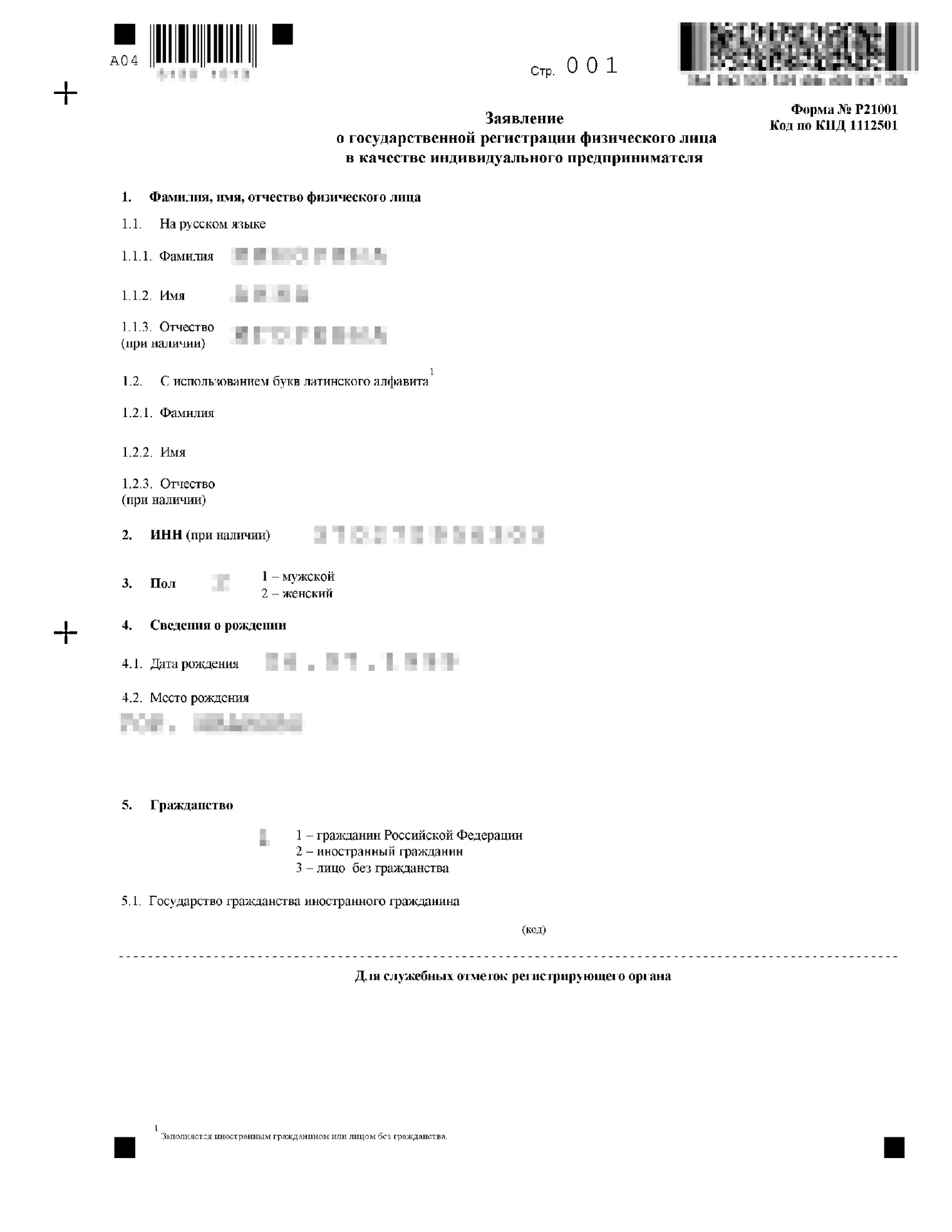 Виды деятельностиКоличество занятыхРозничная торговля149Парикмахерские услуги14Ритуальные услуги2Изготовление строительных работ20Ремонт и обслуживание 17Пассажирские перевозки12Грузоперевозки 40Страховые агенты10Деятельность в области права10Сельское хозяйство36Бытовое обслуживание12Прочая деятельность41Итого 363